21.04.2022.04.2023.04.2024.04.20КлассТема урокаКлассная работаДЗ до 24.047Центр тяжести тел.§63 с.186-187, онлайн уроки по физике Центр тяжести тела — Академия занимательных наук. §63 с.186-187, Используя данный рисунок. Выполните следующее задание 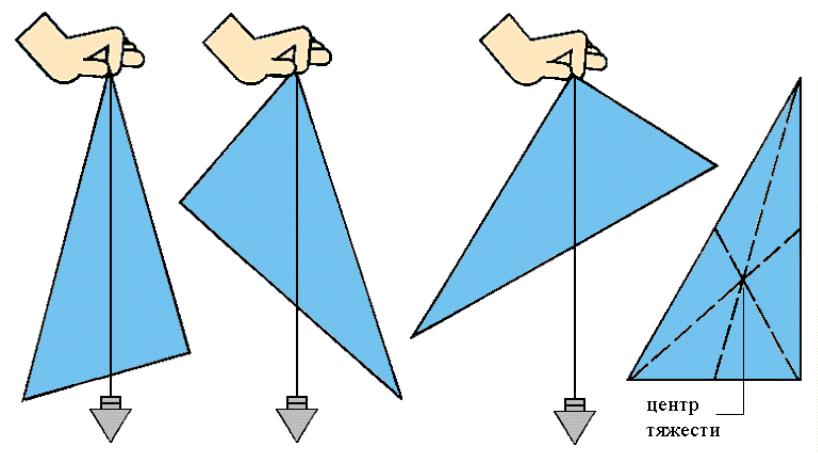 Вырежьте из картона треугольник, прямоугольник, круг. Из прочной нити и гайки сделайте отвес. Опытным путем определите центр тяжести у фигур. Фото или видео выполнения работы прислать мне.ДЗ до 22.049Ядерный реактор. Атомная энергетика.§64-65 прочитать. Он-лайн уроки по физике 9класс Ядерный реактор. Атомная энергетика | Физика 9 класс #56 | ИнфоурокПодготовить сообщение «Экологические последствия использования тепловых, атомных и гидроэлектростанций» Проверка WhatsAppКлассТема урокаКлассная работаДЗ до 24.049Закон радиоактивного распада §66, с280-285 прочитать. /онлайн уроки по физике 9класс Закон радиоактивного распада. Период полураспада. Изотопы | #49 | Инфоурок§66 вопросы 1,2,6,7 с.285 письменноПроверка WhatsAppКлассТема урокаКлассная работа  до 24.04ДЗ 8Контрольная работа по теме  «Электромагнитные явления»Контрольная работа по теме  «Электромагнитные явления» платформа  Якласс  Проверка он-лайнКлассТема урокаКлассная работаДЗ до 27.047Условия равновесия тел.§64 с.188-190, онлайн уроки по физике Центр тяжести тела. Условия равновесия тел | Физика 7 класс #46 | Инфоурок§64 с.188-190, онлайн уроки по физике Центр тяжести тела. Условия равновесия тел | Физика 7 класс #46 | Инфоуроквопросы с.190 письменноПроверка WhatsApp8Источники света. Распространение света.платформа  Якласс- Предметы  Физика  8 класс  Источники света. Прямолинейность распространения света теория-задания Проверка он-лайн§63 с.187-191 , упр.44 с 191-192, задание 1или 2 (по выбору) сделать фото или видео. Проверка WhatsApp9Источники энергии Солнца и звезд.  Термоядерные реакции. Излучение звезд. §67 с. 285-288 прочитать§67 прочитать, Самое главное с 290-292 письменноПроверка WhatsApp